               202.. yılı içerisinde …………………… İlçesinde …………………………… Okuluna Öğrenci Taşımacılığı yapmak istiyorum,  yeni alacağım araca “S" PLAKA TAHSİS VE GÜZERGAH İZİN BELGESİ verilmesi hususunda gereğinin yapılmasını arz ederim. .../.../202...          ADRES:                                                                                                           Unvanı:                                                                                                                                 Vergi No:	          İletişim:                                                                                                                            Yetkili İmza:YENİ S PLAKA (ÖĞRENCİ) TAHSİS BELGESİ İŞLEMİNDE İSTENEN BELGELERARAÇ SAHİBİNİN:Araç Belgesi (Fatura veya Ruhsat) ve Mali Sorumluluk Sigorta PoliçesiTicaret Sicil Oda Belgesi İmza SirküsüVergi Levhası                                                Ticaret Sicil GazetesiŞirket Yetkililerinin Sabıka Kayıtları (Adliye veya E-devlet üzerinden Resmi Kuruma verilmek üzere alınacaktır)Ehliyet Sorgulama(Aracı Kullanıyorsa; Nüfus müdürlüklerinden veya E-devlet üzerinden barkotlu olarak alınacaktır)PSİKOTEKNİK ve SRC Belgesinin Fotokopisi (Aracı Kullanıyorsa – SRC 1 veya SRC 2 geçerlidir)Araç sahibinin 1 adet FotoğrafıÖğrenci Taşımacılığı için Okuldan belge (Öğrenci Listesi Mülki İdare Amiri Onaylı)REHBERİN:Sabıka Kaydı Aile Hekiminden (Rehber Olmasında Sakınca Yoktur” Şeklinde Sağlık RaporuRehber personelin; 22 yaşını doldurmuş ve 61 yaşından gün almamış olması En Az Lise Mezunu Diploma Fotokopisi veya Millî Eğitim Bakanlığı onaylı kursu başarıyla tamamlamak şartıyla en az ilkokul mezunu olabileceği 1 Adet Fotoğraf) 	SÜRÜCÜNÜN:         Sabıka Kaydı (Adliye veya E-devlet üzerinden Resmi Kuruma verilmek üzere alınacaktır)Ehliyet Sorgulaması (Nüfus Müdürlüklerinden veya E-devlet üzerinden barkotlu olarak alınacaktır)PSİKOTEKNİK ve SRC belgesinin fotokopisi  (SRC 1 veya SRC 2 geçerlidir)Sürücüler 26 yaşından gün almış ve 31.12.2023 tarihine kadar “69 yaşından (altmış dokuz) gün almamış olmak kaydıyla- B sınıfı Ehliyeti 7 yıl, E - (D) sınıfı ehliyetliler için 5 yıl süre geçmiş olmalıdırSürücünün 1 adet FotoğrafıMesleki Yeterlililik BelgesiNOT: YUKARIDAKİ BELGELER HAZIRLANIP HBB.ANA BİNA 3.KAT YAZI İŞLERİNE TESLİM EDİLECEKTİR. AKSİ TAKDİRDE İŞLEMİNİZ UKOME GÜNDEMİNE ALINMAZ.	 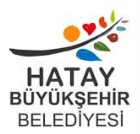 HATAY BÜYÜKŞEHİR BELEDİYESİ ULAŞIM DAİRESİ BAŞKANLIĞINATÜZEL KİŞİLER (ŞİRKETLER)(-S- PLAKA TALEBİ )